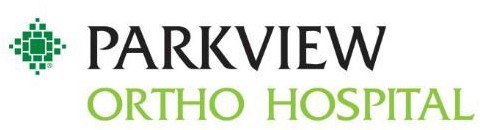 Parkview Sports MedicineInterview/Photographic Release I hereby authorize Parkview Ortho Performance Center d/b/a Parkview Sports Medicine and its employees to interview, photograph and videotape ____________________ (Name of Athlete) while participating in athletic events, practices and other functions associated with athletics at the above identified School.   I understand that the Athlete’s likeness and name may be used and displayed by Parkview Sports Medicine on its website and on social media, such as Twitter.  I understand that if the Athlete provides an interview, information provided in the interview may also be included on the Parkview Sports Medicine website or on social media.  I hereby release Parkview Sports Medicine, its employees and affiliates from any and all liability, claims, demands and causes of action connected with the use and publication of the Athlete’s likeness and other identifying information on the Parkview Sports Medicine website and social media.     Parent/Guardian Signature ____________________________________		Date _______________________________    Student Signature ___________________________________________		Date _______________________________  					You Are Entitled To A Copy Of This Authorization